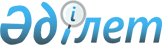 Аудандық мәслихаттың 2010 жылғы 22 желтоқсандағы № 4С29-1 "Ауданның 2011-2013 жылдарға арналған бюджеті туралы" шешіміне өзгерістер мен толықтыру енгізу туралы
					
			Күшін жойған
			
			
		
					Ақмола облысы Егіндікөл аудандық мәслихатының 2011 жылғы 31 тамыздағы № 4С 36-1 шешімі. Ақмола облысы Егіндікөл ауданының Әділет басқармасында 2011 жылғы 12 қыркүйекте № 1-8-115 тіркелді. Қолданылу мерзімінің аяқталуына байланысты күші жойылды - (Ақмола облысы Егіндікөл аудандық мәслихатының 2013 жылғы 18 сәуірдегі № 44 хатымен)      Ескерту. Қолданылу мерзімінің аяқталуына байланысты күші жойылды - (Ақмола облысы Егіндікөл аудандық мәслихатының 18.04.2013 № 44 хатымен).

      Қазақстан Республикасының 2008 жылғы 4 желтоқсандағы Бюджет кодексінің 106 бабының 2 тармағының 4) тармақшасына, Қазақстан Республикасының 2001 жылғы 23 қаңтардағы «Қазақстан Республикасындағы жергілікті мемлекеттік басқару және өзін-өзі басқару туралы» Заңының 6 бабының 1 тармағының 1) тармақшасына сәйкес аудандық мәслихаты ШЕШІМ ЕТТІ:



      1. Егіндікөл аудандық мәслихаттың «Ауданның 2011-2013 жылдарға арналған бюджеті туралы» 2010 жылғы 22 желтоқсандағы № 4С29-1 (нормативтік құқықтық актілерді мемлекеттік тіркеудің Тізілімінде № 1-8-104 тіркелген, 2011 жылғы 1 наурызда аудандық «Егіндікөл» газетінде жарияланған) шешіміне келесі өзгерістер мен толықтыру енгізілсін:

      1 тармағы жаңа редакцияда баяндалсын:

      «1. Ауданның 2011 – 2013 жылдарға арналған бюджеті 1, 2, 3 қосымшаларына сәйкес бекітілсін, соның ішінде 2011 жылына арналған келесі көлемінде:

      1) түсімдер – 994295,9 мың теңге, соның ішінде:

      салықтық түсімдер – 74365 мың теңге;

      салықтық емес түсімдер – 1135 мың теңге;

      негізгі капиталды сатудан түсетін түсімдер – 4500 мың теңге;

      трансферттердің түсімдері – 914295,9 мың теңге;

      2) шығындар – 1019874,9 мың теңге;

      3) таза бюджеттік кредит беру – 19787,8 мың теңге, соның ішінде:

      бюджеттік кредиттер – 20796,8 мың теңге;

      бюджеттік кредиттерді өтеу – 1009 мың теңге;

      4) қаржы активтерімен жасалатын операциялар бойынша сальдо – -100 мың теңге, соның ішінде:

      қаржы активтерін сатып алу – 0 мың теңге;

      мемлекеттің қаржы активтерін сатудан түсетін түсімдер - 100 мың теңге;

      5) бюджет тапшылығы (профицит) – - 45266,8 мың теңге;

      6) бюджет тапшылығын қаржыландыру (профицитті пайдалану) – 45266,8 мың теңге:

      қарыздар түсімі – 14243 мың теңге;

      қарыздарды өтеу – 1009 мың теңге;

      бюджет қаражаттарының пайдаланылатын қалдықтары – 32032,8 мың теңге.»;

      5 тармағы жаңа редакцияда баяндалсын:

      «5. 2011 жылға арналған аудан бюджетінде облыстық бюджеттен жалпы сомасы 60000,9 мың теңге трансферттер қарастырылғаны ескерілсін, оның ішінде:

      нысаналы ағымдағы трансферттер 60000,9 мың теңге сомасында, оның ішінде:

      136,1 мың теңге – Ұлы Отан соғысының қатысушылары мен мүгедектеріне коммуналдық қызмет шығындары үшін әлеуметтік көмек көрсетуге;

      46864,8 мың теңге – білім беру объектілеріне күрделі жөндеу жүргізуге;

      13000 мың теңге – мәдениет объектілеріне күрделі жөндеу жүргізуге.

      Көрсетілген трансферттерді мемлекеттік мекемелерге бөлу аудан әкімдігінің қаулысымен анықталады.»;

      келесі мазмұндағы 6-2 тармақпен толықтырылсын:

      «6-2. 2011 жылға арналған аудан бюджетіндегі аудандық (қалалық) мәслихаттардың тексеру комиссияларының таратылуына байланысты, облыстық бюджеттің ысарабын өтеуге арналған 605 мың теңге сомасында трансферттердің қайтарылуы қарастырылсын.»;

      көрсетілген шешімінің 1 қосымшаны осы шешімнің қосымшасына сәйкес жаңа редакцияда баяндалсын.



      2. Осы шешім Ақмола облысының Әділет департаментінде мемлекеттік тіркеуден өткен күнінен бастап күшіне енеді және 2011 жылдың 1 қаңтарынан бастап қолданысқа енгізіледі.      Аудандық мәслихат

      сессиясының төрағасы                       С.Джусупова      Аудандық мәслихаттың

      хатшысы                                    Р.Муллаянов      КЕЛІСІЛДІ      Егіндікөл ауданының

      әкімі                                      Б.Сұлтанов

Егіндікөл аудандық

мәслихатының 2011 жылғы

31 тамыздағы № 4С36-1

шешіміне қосымша Ауданның 2011 жылға арналған бюджет
					© 2012. Қазақстан Республикасы Әділет министрлігінің «Қазақстан Республикасының Заңнама және құқықтық ақпарат институты» ШЖҚ РМК
				СанаттарСанаттарСанаттарСанаттарСомаСыныптарСыныптарСыныптарСомаСыныпшаСыныпшаСомаI. Түсімдер994295,91Салықтық түсімдер7436501Табыс салығы41982Жеке табыс салығы419803Әлеуметтiк салық468281Әлеуметтік салық4682804Меншiкке салынатын салықтар185011Мүлiкке салынатын салықтар68503Жер салығы6704Көлiк құралдарына салынатын салық61005Бірыңғай жер салығы488105Тауарларға, жұмыстарға және қызметтерге салынатын iшкi салықтар44822Акциздер2713Табиғи және басқа да ресурстарды пайдаланғаны үшiн түсетiн түсiмдер31914Кәсiпкерлiк және кәсiби қызметтi жүргiзгенi үшiн алынатын алымдар102008Заңдық мәнді іс-әрекеттерді жасағаны және (немесе) оған уәкілеттігі бар мемлекеттік органдар немесе лауазымды адамдар құжаттар бергені үшін алынатын міндетті төлемдер3561Мемлекеттік баж3562Салықтық емес түсiмдер113501Мемлекеттік меншіктен түсетін кірістер1295Мемлекет меншігіндегі мүлікті жалға беруден түсетін кірістер12904Мемлекеттік бюджеттен қаржыландырылатын, сондай-ақ Қазақстан Республикасы Ұлттық Банкінің бюджетінен (шығыстар сметасынан) ұсталатын және қаржыландырылатын мемлекеттік мекемелер салатын айыппұлдар, өсімпұлдар, санкциялар, өндіріп алулар6201Мұнай секторы ұйымдарынан түсетін түсімдерді қоспағанда, мемлекеттік бюджеттен қаржыландырылатын, сондай-ақ Қазақстан Республикасы Ұлттық Банкінің бюджетінен (шығыстар сметасынан) ұсталатын және қаржыландырылатын мемлекеттік мекемелер салатын айыппұлдар, өсімпұлдар, санкциялар, өндіріп алулар62006Басқа да салықтық емес түсiмдер3861Басқа да салықтық емес түсiмдер3863Негізгі капиталды сатудан түсетін түсімдер450003Жердi және материалдық емес активтердi сату45001Жерді сату45004Трансферттердің түсімдері914295,902Мемлекеттiк басқарудың жоғары тұрған органдарынан түсетiн трансферттер914295,92Облыстық бюджеттен түсетiн трансферттер914295,9Функционалдық топФункционалдық топФункционалдық топФункционалдық топФункционалдық топСомаКіші функцияКіші функцияКіші функцияКіші функцияСомаБюджеттік бағдарламалардың әкiмшiсiБюджеттік бағдарламалардың әкiмшiсiБюджеттік бағдарламалардың әкiмшiсiСомаБағдарламаБағдарламаСомаАтауыСомаII. Шығындар1019874,901Жалпы сипаттағы мемлекеттiк қызметтер124681,81Мемлекеттiк басқарудың жалпы функцияларын орындайтын өкiлдi, атқарушы және басқа органдар111519,8112Аудан (облыстық маңызы бар қала) мәслихатының аппараты12547001Аудан (облыстық маңызы бар қала) мәслихатының қызметін қамтамасыз ету жөніндегі қызметтер12547122Аудан (облыстық маңызы бар қала) әкімінің аппараты37891,8001Аудан (облыстық маңызы бар қала) әкімінің қызметін қамтамасыз ету жөніндегі қызметтер37441,8003Мемлекеттiк органдардың күрделi шығыстары450123Қаладағы аудан, аудандық маңызы бар қала, кент, ауыл (село), ауылдық (селолық) округ әкімінің аппараты61081001Қаладағы аудан, аудандық маңызы бар қаланың, кент, ауыл (село), ауылдық (селолық) округ әкімінің қызметін қамтамасыз ету жөніндегі қызметтер59382022Мемлекеттiк органдардың күрделi шығыстары16992Қаржылық қызмет426459Ауданның (облыстық маңызы бар қаланың) экономика және қаржы бөлімі426003Салық салу мақсатында мүлікті бағалауды жүргізу126004Біржолғы талондарды беру жөніндегі жұмысты және біржолғы талондарды іске асырудан сомаларды жинаудың толықтығын қамтамасыз етуді ұйымдастыру3009Жалпы сипаттағы өзге де мемлекеттiк қызметтер12736459Ауданның (облыстық маңызы бар қаланың) экономика және қаржы бөлімі12736001Экономикалық саясатты, қалыптастыру мен дамыту, мемлекеттік жоспарлау ауданның (облыстық маңызы бар қаланың) бюджеттік атқару және коммуналдық меншігін басқару саласындағы мемлекеттік саясатты іске асыру жөніндегі қызметтер1273602Қорғаныс2471Әскери мұқтаждар247122Аудан (облыстық маңызы бар қала) әкімінің аппараты247005Жалпыға бірдей әскери міндетті атқару шеңберіндегі іс-шаралар24703Қоғамдық тәртіп, қауіпсіздік, құқықтық, сот, қылмыстық-атқару қызметі2331Құқық қорғау қызметi233458Ауданның (облыстық маңызы бар қаланың) тұрғын үй-коммуналдық шаруашылығы, жолаушылар көлігі және автомобиль жолдары бөлімі233021Елдi мекендерде жол жүрісі қауiпсiздiгін қамтамасыз ету23304Бiлiм беру394440,81Мектепке дейiнгi тәрбие және оқыту72296,8464Ауданның (облыстық маңызы бар қаланың) білім бөлімі72296,8009Мектепке дейінгі тәрбие беру және оқыту ұйымдарының қызметін қамтамасыз ету66445,8021Мектеп мұғалімдеріне және мектепке дейінгі ұйымдардың тәрбиешілеріне біліктілік санаты үшін қосымша ақы көлемін ұлғайту58512Бастауыш, негізгі орта және жалпы орта білім беру304785464Ауданның (облыстық маңызы бар қаланың) білім бөлімі304785003Жалпы білім беру3047859Бiлiм беру саласындағы өзге де қызметтер17359464Ауданның (облыстық маңызы бар қаланың) білім бөлімі17359001Жергілікті деңгейде білім беру саласындағы мемлекеттік саясатты іске асыру жөніндегі қызметтер7250004Ауданның (облыстық маңызы бар қаланың) мемлекеттік білім беру мекемелерінде білім беру жүйесін ақпараттандыру1246005Ауданның (облыстық маңызы бар қаланың) мемлекеттік білім беру мекемелер үшін оқулықтар мен оқу-әдiстемелiк кешендерді сатып алу және жеткізу4327015Жетім баланы (жетім балаларды) және ата-аналарының қамқорынсыз қалған баланы (балаларды) күтіп-ұстауға асыраушыларына ай сайынғы ақшалай қаражат төлемдері453606Әлеуметтiк көмек және әлеуметтiк қамсыздандыру38180,12Әлеуметтiк көмек29696,1451Ауданның (облыстық маңызы бар қаланың) жұмыспен қамту және әлеуметтік бағдарламалар бөлімі29696,1002Еңбекпен қамту бағдарламасы10118004Ауылдық жерлерде тұратын денсаулық сақтау, білім беру, әлеуметтік қамтамасыз ету, мәдениет және спорт мамандарына отын сатып алуға Қазақстан Республикасының заңнамасына сәйкес әлеуметтік көмек көрсету2085005Мемлекеттік атаулы әлеуметтік көмек 360007Жергілікті өкілетті органдардың шешімі бойынша мұқтаж азаматтардың жекелеген топтарына әлеуметтік көмек2712,1010Үйден тәрбиеленіп оқытылатын мүгедек балаларды материалдық қамтамасыз ету218014Мұқтаж азаматтарға үйде әлеуметтiк көмек көрсету468501618 жасқа дейінгі балаларға мемлекеттік жәрдемақылар1939017Мүгедектерді оңалту жеке бағдарламасына сәйкес, мұқтаж мүгедектерді міндетті гигиеналық құралдарымен қамтамасыз етуге және ымдау тілі мамандарының, жеке көмекшілердің қызмет көрсету1144023Жұмыспен қамту орталықтарының қызметін қамтамасыз ету64359Әлеуметтiк көмек және әлеуметтiк қамтамасыз ету салаларындағы өзге де қызметтер8484451Ауданның (облыстық маңызы бар қаланың) жұмыспен қамту және әлеуметтік бағдарламалар бөлімі8484001Жергілікті деңгейде халық үшін әлеуметтік бағдарламаларды жұмыспен қамтуды қамтамасыз етуді іске асыру саласындағы мемлекеттік саясатты іске асыру жөніндегі қызметтер 8415011Жәрдемақыларды және басқа да әлеуметтік төлемдерді есептеу, төлеу мен жеткізу бойынша қызметтерге ақы төлеу6907Тұрғын үй-коммуналдық шаруашылық11584,11Тұрғын үй шаруашылығы3905,1458Ауданның (облыстық маңызы бар қаланың) тұрғын үй-коммуналдық шаруашылығы, жолаушылар көлігі және автомобиль жолдары бөлімі3252,1003Мемлекеттiк тұрғын үй қорының сақталуын ұйымдастыру3252,1467Ауданның (облыстық маңызы бар қаланың) құрылыс бөлімі653003Мемлекеттік коммуналдық тұрғын үй қорының тұрғын үй құрылысы және (немесе) сатып алу6533Елді-мекендерді көркейту7679123Қаладағы аудан, аудандық маңызы бар қала, кент, ауыл (село), ауылдық (селолық) округ әкімінің аппараты7679008Елді мекендерде көшелерді жарықтандыру4322009Елді мекендердің санитариясын қамтамасыз ету869010Жерлеу орындарын күтіп-ұстау және туысы жоқ адамдарды жерлеу347011Елді мекендерді абаттандыру мен көгалдандыру214108Мәдениет, спорт, туризм және ақпараттық кеңістiк718161Мәдениет саласындағы қызмет35513455Ауданның (облыстық маңызы бар қаланың) мәдениет және тілдерді дамыту бөлімі35513003Мәдени-демалыс жұмысын қолдау355132Спорт3863465Ауданның (облыстық маңызы бар қаланың) Дене шынықтыру және спорт бөлімі1866006Аудандық (облыстық маңызы бар қалалық) деңгейде спорттық жарыстар өткiзу466007Әр түрлi спорт түрлерi бойынша аудан (облыстық маңызы бар қала) құрама командаларының мүшелерiн дайындау және олардың облыстық спорт жарыстарына қатысуы1400467Ауданның (облыстық маңызы бар қаланың) құрылыс бөлімі1997008Спорт және туризм объектілерін дамыту19973Ақпараттық кеңiстiк19459455Ауданның (облыстық маңызы бар қаланың) мәдениет және тілдерді дамыту бөлімі16302006Аудандық (қалалық) кiтапханалардың жұмыс iстеуi13152007Мемлекеттік тілді және Қазақстан халықтарының басқа да тілдерін дамыту3150456Ауданның (облыстық маңызы бар қаланың) ішкі саясат бөлімі3157002Газеттер мен журналдар арқылы мемлекеттік ақпараттық саясат жүргізу жөніндегі қызметтер31579Мәдениет, спорт, туризм және ақпараттық кеңiстiктi ұйымдастыру жөнiндегi өзге де қызметтер12981455Ауданның (облыстық маңызы бар қаланың) мәдениет және тілдерді дамыту бөлімі5051001Жергілікті деңгейде тілдерді және мәдениетті дамыту саласындағы мемлекеттік саясатты іске асыру жөніндегі қызметтер5051456Ауданның (облыстық маңызы бар қаланың) ішкі саясат бөлімі4454001Жергілікті деңгейде ақпарат, мемлекеттілікті нығайту және азаматтардың әлеуметтік сенімділігін қалыптастыру саласында мемлекеттік саясатты іске асыру жөніндегі қызметтер3954003Жастар саясаты саласындағы өңірлік бағдарламаларды iске асыру500465Ауданның (облыстық маңызы бар қаланың) дене шынықтыру және спорт бөлімі3476001Жергілікті деңгейде дене шынықтыру және спорт саласындағы мемлекеттік саясатты іске асыру жөніндегі қызметтер347610Ауыл, су, орман, балық шаруашылығы, ерекше қорғалатын табиғи аумақтар, қоршаған ортаны және жануарлар дүниесін қорғау, жер қатынастары62377,11Ауыл шаруашылығы19233,1459Ауданның (облыстық маңызы бар қаланың) экономика және қаржы бөлімі2662,1099Республикалық бюджеттен берілетін нысаналы трансферттер есебінен ауылдық елді мекендер әлеуметтік саласының мамандарын әлеуметтік қолдау шараларын іске асыру2662,1473Ауданның (облыстық маңызы бар қаланың) ветеринария бөлімі5224001Жергілікті деңгейде ветеринария саласындағы мемлекеттік саясатты іске асыру жөніндегі қызметтер4960007Қаңғыбас иттер мен мысықтарды аулауды және жоюды ұйымдастыру264477Ауданның (облыстық маңызы бар қаланың) ауыл шаруашылығы және жер қатынастары бөлімі11347001Жергілікті деңгейде ауыл шаруашылығы және жер қатынастары саласындағы мемлекеттік саясатты іске асыру жөніндегі қызметтер11017003Мемлекеттiк органдардың күрделi шығыстары3302Су шаруашылығы37075467Ауданның (облыстық маңызы бар қаланың) құрылыс бөлімі37075012Су шаруашылығының объектілерін дамыту370756Жер қатынастары1621477Ауданның (облыстық маңызы бар қаланың) ауыл шаруашылығы және жер қатынастары бөлімі1621010Жердi аймақтарға бөлу жөнiндегi жұмыстарды ұйымдастыру16219Ауыл, су, орман, балық шаруашылығы және қоршаған ортаны қорғау мен жер қатынастары саласындағы өзге де қызметтер4448473Ауданның (облыстық маңызы бар қаланың) ветеринария бөлімі4448011Эпизоотияға қарсы іс-шаралар жүргізу444811Өнеркәсіп, сәулет, қала құрылысы және құрылыс қызметі80052Сәулет, қала құрылысы және құрылыс қызметі8005467Ауданның (облыстық маңызы бар қаланың) құрылыс бөлімі5638001Жергілікті деңгейде құрылыс саласындағы мемлекеттік саясатты іске асыру жөніндегі қызметтер5488017Мемлекеттiк органдардың күрделi шығыстары150468Ауданның (облыстық маңызы бар қаланың) сәулет және қала құрылысы бөлімі2367001Жергілікті деңгейде сәулет және қала құрылысы саласындағы мемлекеттік саясатты іске асыру жөніндегі қызметтер236712Көлiк және коммуникация2805881Автомобиль көлiгi280588123Қаладағы аудан, аудандық маңызы бар қала, кент, ауыл (село), ауылдық (селолық) округ әкімінің аппараты41883013Аудандық маңызы бар қалаларда, кенттерде, ауылдарда (селоларда), ауылдық (селолық) округтерде автомобиль жолдарының жұмыс істеуін қамтамасыз ету41883458Ауданның (облыстық маңызы бар қаланың) тұрғын үй-коммуналдық шаруашылығы, жолаушылар көлігі және автомобиль жолдары бөлімі238705023Автомобиль жолдарының жұмыс істеуін қамтамасыз ету23870513Басқалар10487,73Кәсiпкерлiк қызметтi қолдау және бәсекелестікті қорғау3508469Ауданның (облыстық маңызы бар қаланың) кәсіпкерлік бөлімі3508001Жергілікті деңгейде кәсіпкерлік пен өнеркәсіпті дамыту саласындағы мемлекеттік саясатты іске асыру жөніндегі қызметтер3317003Кәсіпкерлік қызметті қолдау41004Мемлекеттiк органдардың күрделi шығыстары1509Басқалар6979,7458Ауданның (облыстық маңызы бар қаланың) тұрғын үй-коммуналдық шаруашылығы, жолаушылар көлігі және автомобиль жолдары бөлімі5979,7001Жергілікті деңгейде тұрғын үй-коммуналдық шаруашылығы, жолаушылар көлігі және автомобиль жолдары саласындағы мемлекеттік саясатты іске асыру жөніндегі қызметтер5829,7013Мемлекеттiк органдардың күрделi шығыстары150459Ауданның (облыстық маңызы бар қаланың) экономика және қаржы бөлімі1000012Ауданның (облыстық маңызы бар қаланың) жергілікті атқарушы органының резерві 100015Трансферттер17234,31Трансферттер17234,3459Ауданның (облыстық маңызы бар қаланың) экономика және қаржы бөлімі17234,3006Нысаналы пайдаланылмаған (толық пайдаланылмаған) трансферттерді қайтару16629,3024Мемлекеттік органдардың функцияларын мемлекеттік басқарудың төмен тұрған деңгейлерінен жоғарғы деңгейлерге беруге байланысты жоғары тұрған бюджеттерге берілетін ағымдағы нысаналы трансферттер605III. Таза бюджеттік кредит беру19787,8Бюджеттік кредиттер20796,810Ауыл, су, орман, балық шаруашылығы, ерекше қорғалатын табиғи аумақтар, қоршаған ортаны және жануарлар дүниесін қорғау, жер қатынастары20796,81Ауыл шаруашылығы20796,8459Ауданның (облыстық маңызы бар қаланың) экономика және қаржы бөлімі20796,8018Ауылдық елді мекендердің әлеуметтік саласының мамандарын әлеуметтік қолдау шараларын іске асыру үшін бюджеттік кредиттер20796,805Бюджеттік кредиттерді өтеу1009О1Бюджеттік кредиттерді өтеу10091Мемлекеттік бюджеттен берілген бюджеттік кредиттерді өтеу1009IV. Қаржы активтерімен жасалатын операциялар бойынша сальдо-100Қаржы активтерін сатып алу013Басқалар09Басқалар0459Ауданның (облыстық маңызы бар қаланың) экономика және қаржы бөлімі0014Заңды тұлғалардың жарғылық капиталын қалыптастыру немесе ұлғайту006Мемлекеттің қаржы активтерін сатудан түсетін түсімдер100О1Мемлекеттің қаржы активтерін сатудан түсетін түсімдер1001Қаржы активтерін ел ішінде сатудан түсетін түсімдер100V. Бюджет тапшылығы (профицит)-45266,8VI. Бюджет тапшылығын қаржыландыру (профицитті пайдалану)45266,807Қарыздар түсімі142431Мемлекеттік ішкі қарыздар142432Қарыз алу келісім-шарттары1424316Қарыздарды өтеу10091Қарыздарды өтеу1009459Ауданның (облыстық маңызы бар қаланың) экономика және қаржы бөлімі1009005Жергілікті атқарушы органның жоғары тұрған бюджет алдындағы борышын өтеу100908Бюджет қаражаттарының пайдаланылатын қалдықтары32032,8О1Бюджет қаражаты қалдықтары32032,81Бюджет қаражатының бос қалдықтары32032,8